Rhestr WirioGwnewch yn siŵr:eich bod wedi cwblhau'r ffurflen hon I GYD.eich bod wedi cynnwys yr holl ddogfennau gofynnolNi fydd y Tribiwnlys yn prosesu eich cais os na fyddwch wedi gwneud hynny.Cysylltwch â'r Tribiwnlys Eiddo Preswyl os oes gennych unrhyw gwestiynau am sut i lenwi'r ffurflen hon neu'r drefn y bydd y Tribiwnlys yn ei dilyn:Ffôn:		0300 025 2777E-bost:	rpt@llyw.cymru  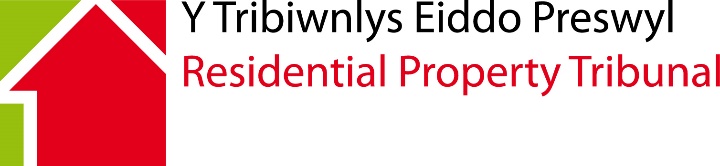 Ffurflen GaisAdran 24(1) o Ddeddf Diwygio Cyfraith Lesddaliad, Tai a Datblygu Trefol 1993Fflatiau a Safleoedd - Rhyddfreinio ar y CydCais i Benderfynu Telerau Caffael y mae Anghydfod amdanynt o hyd Ffurflen GaisAdran 24(1) o Ddeddf Diwygio Cyfraith Lesddaliad, Tai a Datblygu Trefol 1993Fflatiau a Safleoedd - Rhyddfreinio ar y CydCais i Benderfynu Telerau Caffael y mae Anghydfod amdanynt o hyd Mae'n bwysig eich bod yn darllen y nodiadau hyn yn ofalus cyn cwblhau'r ffurflen hon.Mae’r tribiwnlys yn derbyn ceisiadau trwy e-bost i rpt@llyw.cymru neu trwy copi galed gyda’r post.Ysgrifennwch yn glir mewn inc DU a thiciwch y blychau sy'n briodol.Mae'r ffurflen gais hon hefyd ar gael yn Saesneg. Cysylltwch â'r tribiwnlys am fersiwn Saesneg o'r ffurflen hon.Hon yw'r ffurflen gywir i'w defnyddio os hoffech ofyn i'r Tribiwnlys Prisio Lesddaliadau, o dan adran 24 (1) o Ddeddf Diwygio Cyfraith Lesddaliad, Tai a Datblygu Trefol 1993 ("y Ddeddf"), benderfynu'r telerau caffael y mae anghydfod amdanynt o hyd. DogfennauMae'n rhaid i chi anfon y dogfennau canlynol ("dogfennau gofynnol") gyda'r cais hwn:copi o'r lesoedd (neu les nodweddiadol os ydynt i gyd yr un fath)copïau o'r holl Hysbysiadau a Gwrth-hysbysiadau sydd wedi'u cyflwynoOs na fyddwch yn anfon unrhyw rai o'r dogfennau gofynnol, efallai na fydd y cais hwn yn ddilys.Peidiwch ag anfon unrhyw ddogfennau eraill ar hyn o bryd.  Os a phryd y bydd angen rhagor o ddogfennau, gwybodaeth neu dystiolaeth, byddwn yn gofyn i chi eu hanfon ar wahân.Os ydych yn gyrru copi galed, anfonwch y ffurflen gais wedi'i chwblhau ynghyd â'r dogfennau gofynnol i: Y Tribiwnlys Eiddo PreswylOak HouseCleppa ParkCeltic SpringsCasnewyddNP10 8BDNodyn i Ymgeiswyr Dylai ymgeiswyr wybod y gall unrhyw wybodaeth y byddant yn ei rhoi i'r Tribiwnlys gael ei chofnodi mewn dogfen penderfyniad.  Mae holl benderfyniadau'r Tribiwnlys ar gael i'r cyhoedd.Dewis iaithMae’r Tribiwnlys Eiddo Preswyl yn croesawu gohebiaeth a galwadau ffôn yn Gymraeg a Saesneg. Mae hyn yn cynnwys cyflwyno ffurflenni, dogfennau a sylwadau ysgrifenedig i'r Tribiwnlys.Mae'n bwysig eich bod yn darllen y nodiadau hyn yn ofalus cyn cwblhau'r ffurflen hon.Mae’r tribiwnlys yn derbyn ceisiadau trwy e-bost i rpt@llyw.cymru neu trwy copi galed gyda’r post.Ysgrifennwch yn glir mewn inc DU a thiciwch y blychau sy'n briodol.Mae'r ffurflen gais hon hefyd ar gael yn Saesneg. Cysylltwch â'r tribiwnlys am fersiwn Saesneg o'r ffurflen hon.Hon yw'r ffurflen gywir i'w defnyddio os hoffech ofyn i'r Tribiwnlys Prisio Lesddaliadau, o dan adran 24 (1) o Ddeddf Diwygio Cyfraith Lesddaliad, Tai a Datblygu Trefol 1993 ("y Ddeddf"), benderfynu'r telerau caffael y mae anghydfod amdanynt o hyd. DogfennauMae'n rhaid i chi anfon y dogfennau canlynol ("dogfennau gofynnol") gyda'r cais hwn:copi o'r lesoedd (neu les nodweddiadol os ydynt i gyd yr un fath)copïau o'r holl Hysbysiadau a Gwrth-hysbysiadau sydd wedi'u cyflwynoOs na fyddwch yn anfon unrhyw rai o'r dogfennau gofynnol, efallai na fydd y cais hwn yn ddilys.Peidiwch ag anfon unrhyw ddogfennau eraill ar hyn o bryd.  Os a phryd y bydd angen rhagor o ddogfennau, gwybodaeth neu dystiolaeth, byddwn yn gofyn i chi eu hanfon ar wahân.Os ydych yn gyrru copi galed, anfonwch y ffurflen gais wedi'i chwblhau ynghyd â'r dogfennau gofynnol i: Y Tribiwnlys Eiddo PreswylOak HouseCleppa ParkCeltic SpringsCasnewyddNP10 8BDNodyn i Ymgeiswyr Dylai ymgeiswyr wybod y gall unrhyw wybodaeth y byddant yn ei rhoi i'r Tribiwnlys gael ei chofnodi mewn dogfen penderfyniad.  Mae holl benderfyniadau'r Tribiwnlys ar gael i'r cyhoedd.Dewis iaithMae’r Tribiwnlys Eiddo Preswyl yn croesawu gohebiaeth a galwadau ffôn yn Gymraeg a Saesneg. Mae hyn yn cynnwys cyflwyno ffurflenni, dogfennau a sylwadau ysgrifenedig i'r Tribiwnlys.Math o gais/ceisiadauMath o gais/ceisiadauMath o gais/ceisiadau*Rwyf i/Rydym ni yn gwneud cais i'r Tribiwnlys o dan adran 24 (1) benderfynu'r telerau caffael y mae anghydfod amdanynt o hyd.y buddiant y bydd y prynwr a enwebwyd yn ei gaffael y rhannau o'r eiddo y mae'r buddiannau hynny'n berthnasol iddynt, neu'r hawliau sydd i'w rhoi dros unrhyw eiddo y symiau sydd i'w talu fel pris prynu am y buddiannau hyn  ch) yr amodau rhannu neu faterion eraill sy'n ymwneud â thorri unrhyw fuddiant rifersiwn  darpariaethau'r trawsgludiad y buddiant y bydd y prynwr a enwebwyd yn ei gaffael y rhannau o'r eiddo y mae'r buddiannau hynny'n berthnasol iddynt, neu'r hawliau sydd i'w rhoi dros unrhyw eiddo y symiau sydd i'w talu fel pris prynu am y buddiannau hyn  ch) yr amodau rhannu neu faterion eraill sy'n ymwneud â thorri unrhyw fuddiant rifersiwn  darpariaethau'r trawsgludiad Cyfeiriad yr eiddo (gan gynnwys cod post)Cyfeiriad yr eiddo (gan gynnwys cod post)Cyfeiriad yr eiddo (gan gynnwys cod post)Manylion yr ymgeisyddManylion yr ymgeisyddManylion yr ymgeisyddManylion yr ymgeisyddManylion yr ymgeisyddManylion yr ymgeisyddManylion yr ymgeisyddManylion yr ymgeisyddManylion yr ymgeisyddManylion yr ymgeisyddManylion yr ymgeisyddManylion yr ymgeisyddManylion yr ymgeisyddManylion yr ymgeisyddManylion yr ymgeisyddManylion yr ymgeisyddManylion yr ymgeisyddManylion yr ymgeisyddManylion yr ymgeisyddManylion yr ymgeisyddManylion yr ymgeisyddManylion yr ymgeisyddManylion yr ymgeisyddManylion yr ymgeisyddManylion yr ymgeisyddManylion yr ymgeisyddManylion yr ymgeisyddManylion yr ymgeisyddManylion yr ymgeisydd   Enw:   Enw:   Statws yr ymgeisydd (Ticiwch y blwch priodol):    Statws yr ymgeisydd (Ticiwch y blwch priodol):    Statws yr ymgeisydd (Ticiwch y blwch priodol):    Statws yr ymgeisydd (Ticiwch y blwch priodol):    Statws yr ymgeisydd (Ticiwch y blwch priodol):    Statws yr ymgeisydd (Ticiwch y blwch priodol):    Statws yr ymgeisydd (Ticiwch y blwch priodol):    Statws yr ymgeisydd (Ticiwch y blwch priodol):    Statws yr ymgeisydd (Ticiwch y blwch priodol):    Statws yr ymgeisydd (Ticiwch y blwch priodol):    Statws yr ymgeisydd (Ticiwch y blwch priodol):    Statws yr ymgeisydd (Ticiwch y blwch priodol):    Statws yr ymgeisydd (Ticiwch y blwch priodol):    Statws yr ymgeisydd (Ticiwch y blwch priodol):    Statws yr ymgeisydd (Ticiwch y blwch priodol):    Statws yr ymgeisydd (Ticiwch y blwch priodol):    Statws yr ymgeisydd (Ticiwch y blwch priodol):    Statws yr ymgeisydd (Ticiwch y blwch priodol):    Statws yr ymgeisydd (Ticiwch y blwch priodol):    Statws yr ymgeisydd (Ticiwch y blwch priodol): Prynwr a Enwebwyd    Refersiynydd Arall   (nodwch)Prynwr a Enwebwyd    Refersiynydd Arall   (nodwch)Prynwr a Enwebwyd    Refersiynydd Arall   (nodwch)Prynwr a Enwebwyd    Refersiynydd Arall   (nodwch)Prynwr a Enwebwyd    Refersiynydd Arall   (nodwch)Prynwr a Enwebwyd    Refersiynydd Arall   (nodwch)Prynwr a Enwebwyd    Refersiynydd Arall   (nodwch)Prynwr a Enwebwyd    Refersiynydd Arall   (nodwch)   Cyfeiriad (gan gynnwys cod post):   Cyfeiriad (gan gynnwys cod post):   Cyfeiriad (gan gynnwys cod post):   Cyfeiriad (gan gynnwys cod post):   Cyfeiriad (gan gynnwys cod post):   Cyfeiriad (gan gynnwys cod post):   Cyfeiriad (gan gynnwys cod post):   Cyfeiriad (gan gynnwys cod post):   Cyfeiriad (gan gynnwys cod post):   Cyfeiriad (gan gynnwys cod post):   Cyfeiriad (gan gynnwys cod post):   Cyfeiriad (gan gynnwys cod post):   Cyfeiriad (gan gynnwys cod post):   Cyfeiriad (gan gynnwys cod post):   Cyfeiriad ar gyfer gohebiaeth (os yw'n wahanol):   Cyfeiriad ar gyfer gohebiaeth (os yw'n wahanol):   Cyfeiriad ar gyfer gohebiaeth (os yw'n wahanol):   Cyfeiriad ar gyfer gohebiaeth (os yw'n wahanol):   Cyfeiriad ar gyfer gohebiaeth (os yw'n wahanol):   Cyfeiriad ar gyfer gohebiaeth (os yw'n wahanol):   Cyfeiriad ar gyfer gohebiaeth (os yw'n wahanol):   Cyfeiriad ar gyfer gohebiaeth (os yw'n wahanol):   Cyfeiriad ar gyfer gohebiaeth (os yw'n wahanol):   Cyfeiriad ar gyfer gohebiaeth (os yw'n wahanol):   Cyfeiriad ar gyfer gohebiaeth (os yw'n wahanol):   Cyfeiriad ar gyfer gohebiaeth (os yw'n wahanol):   Cyfeiriad ar gyfer gohebiaeth (os yw'n wahanol):   Cyfeiriad ar gyfer gohebiaeth (os yw'n wahanol):   Cyfeiriad ar gyfer gohebiaeth (os yw'n wahanol):   Cyfeiriad ar gyfer gohebiaeth (os yw'n wahanol):   Cyfeiriad ar gyfer gohebiaeth (os yw'n wahanol):   Cyfeiriad ar gyfer gohebiaeth (os yw'n wahanol):   Ffôn: Dydd:   Ffôn: Dydd:   Ffôn: Dydd:   Ffôn: Dydd:   Ffôn: Dydd:   Ffôn: Dydd:Min nos:Min nos:Min nos:Min nos:Min nos:Min nos:Symudol:Symudol:Symudol:   Cyfeiriad e-bost:   Cyfeiriad e-bost:   Cyfeiriad e-bost:   Cyfeiriad e-bost:   Cyfeiriad e-bost:   Cyfeiriad e-bost:   Cyfeiriad e-bost:   Manylion y cynrychiolydd:   Manylion y cynrychiolydd:   Manylion y cynrychiolydd:   Manylion y cynrychiolydd:   Manylion y cynrychiolydd:   Manylion y cynrychiolydd:   Manylion y cynrychiolydd:   Manylion y cynrychiolydd:Os rhoddwyd manylion cynrychiolydd, bydd pob llythyr a chyswllt yn cael eu cyfeirio ato ef/hi hyd nes bod y Tribiwnlys yn cael gwybod nad yw ef/hi yn gweithredu ar eich rhan bellach.Os rhoddwyd manylion cynrychiolydd, bydd pob llythyr a chyswllt yn cael eu cyfeirio ato ef/hi hyd nes bod y Tribiwnlys yn cael gwybod nad yw ef/hi yn gweithredu ar eich rhan bellach.Os rhoddwyd manylion cynrychiolydd, bydd pob llythyr a chyswllt yn cael eu cyfeirio ato ef/hi hyd nes bod y Tribiwnlys yn cael gwybod nad yw ef/hi yn gweithredu ar eich rhan bellach.Os rhoddwyd manylion cynrychiolydd, bydd pob llythyr a chyswllt yn cael eu cyfeirio ato ef/hi hyd nes bod y Tribiwnlys yn cael gwybod nad yw ef/hi yn gweithredu ar eich rhan bellach.Os rhoddwyd manylion cynrychiolydd, bydd pob llythyr a chyswllt yn cael eu cyfeirio ato ef/hi hyd nes bod y Tribiwnlys yn cael gwybod nad yw ef/hi yn gweithredu ar eich rhan bellach.Os rhoddwyd manylion cynrychiolydd, bydd pob llythyr a chyswllt yn cael eu cyfeirio ato ef/hi hyd nes bod y Tribiwnlys yn cael gwybod nad yw ef/hi yn gweithredu ar eich rhan bellach.Os rhoddwyd manylion cynrychiolydd, bydd pob llythyr a chyswllt yn cael eu cyfeirio ato ef/hi hyd nes bod y Tribiwnlys yn cael gwybod nad yw ef/hi yn gweithredu ar eich rhan bellach.Os rhoddwyd manylion cynrychiolydd, bydd pob llythyr a chyswllt yn cael eu cyfeirio ato ef/hi hyd nes bod y Tribiwnlys yn cael gwybod nad yw ef/hi yn gweithredu ar eich rhan bellach.Os rhoddwyd manylion cynrychiolydd, bydd pob llythyr a chyswllt yn cael eu cyfeirio ato ef/hi hyd nes bod y Tribiwnlys yn cael gwybod nad yw ef/hi yn gweithredu ar eich rhan bellach.Os rhoddwyd manylion cynrychiolydd, bydd pob llythyr a chyswllt yn cael eu cyfeirio ato ef/hi hyd nes bod y Tribiwnlys yn cael gwybod nad yw ef/hi yn gweithredu ar eich rhan bellach.Os rhoddwyd manylion cynrychiolydd, bydd pob llythyr a chyswllt yn cael eu cyfeirio ato ef/hi hyd nes bod y Tribiwnlys yn cael gwybod nad yw ef/hi yn gweithredu ar eich rhan bellach.Os rhoddwyd manylion cynrychiolydd, bydd pob llythyr a chyswllt yn cael eu cyfeirio ato ef/hi hyd nes bod y Tribiwnlys yn cael gwybod nad yw ef/hi yn gweithredu ar eich rhan bellach.Os rhoddwyd manylion cynrychiolydd, bydd pob llythyr a chyswllt yn cael eu cyfeirio ato ef/hi hyd nes bod y Tribiwnlys yn cael gwybod nad yw ef/hi yn gweithredu ar eich rhan bellach.Os rhoddwyd manylion cynrychiolydd, bydd pob llythyr a chyswllt yn cael eu cyfeirio ato ef/hi hyd nes bod y Tribiwnlys yn cael gwybod nad yw ef/hi yn gweithredu ar eich rhan bellach.Os rhoddwyd manylion cynrychiolydd, bydd pob llythyr a chyswllt yn cael eu cyfeirio ato ef/hi hyd nes bod y Tribiwnlys yn cael gwybod nad yw ef/hi yn gweithredu ar eich rhan bellach.Os rhoddwyd manylion cynrychiolydd, bydd pob llythyr a chyswllt yn cael eu cyfeirio ato ef/hi hyd nes bod y Tribiwnlys yn cael gwybod nad yw ef/hi yn gweithredu ar eich rhan bellach.Os rhoddwyd manylion cynrychiolydd, bydd pob llythyr a chyswllt yn cael eu cyfeirio ato ef/hi hyd nes bod y Tribiwnlys yn cael gwybod nad yw ef/hi yn gweithredu ar eich rhan bellach.Os rhoddwyd manylion cynrychiolydd, bydd pob llythyr a chyswllt yn cael eu cyfeirio ato ef/hi hyd nes bod y Tribiwnlys yn cael gwybod nad yw ef/hi yn gweithredu ar eich rhan bellach.Os rhoddwyd manylion cynrychiolydd, bydd pob llythyr a chyswllt yn cael eu cyfeirio ato ef/hi hyd nes bod y Tribiwnlys yn cael gwybod nad yw ef/hi yn gweithredu ar eich rhan bellach.Os rhoddwyd manylion cynrychiolydd, bydd pob llythyr a chyswllt yn cael eu cyfeirio ato ef/hi hyd nes bod y Tribiwnlys yn cael gwybod nad yw ef/hi yn gweithredu ar eich rhan bellach.Os rhoddwyd manylion cynrychiolydd, bydd pob llythyr a chyswllt yn cael eu cyfeirio ato ef/hi hyd nes bod y Tribiwnlys yn cael gwybod nad yw ef/hi yn gweithredu ar eich rhan bellach.Os rhoddwyd manylion cynrychiolydd, bydd pob llythyr a chyswllt yn cael eu cyfeirio ato ef/hi hyd nes bod y Tribiwnlys yn cael gwybod nad yw ef/hi yn gweithredu ar eich rhan bellach.Os rhoddwyd manylion cynrychiolydd, bydd pob llythyr a chyswllt yn cael eu cyfeirio ato ef/hi hyd nes bod y Tribiwnlys yn cael gwybod nad yw ef/hi yn gweithredu ar eich rhan bellach.Os rhoddwyd manylion cynrychiolydd, bydd pob llythyr a chyswllt yn cael eu cyfeirio ato ef/hi hyd nes bod y Tribiwnlys yn cael gwybod nad yw ef/hi yn gweithredu ar eich rhan bellach.Os rhoddwyd manylion cynrychiolydd, bydd pob llythyr a chyswllt yn cael eu cyfeirio ato ef/hi hyd nes bod y Tribiwnlys yn cael gwybod nad yw ef/hi yn gweithredu ar eich rhan bellach.Os rhoddwyd manylion cynrychiolydd, bydd pob llythyr a chyswllt yn cael eu cyfeirio ato ef/hi hyd nes bod y Tribiwnlys yn cael gwybod nad yw ef/hi yn gweithredu ar eich rhan bellach.Os rhoddwyd manylion cynrychiolydd, bydd pob llythyr a chyswllt yn cael eu cyfeirio ato ef/hi hyd nes bod y Tribiwnlys yn cael gwybod nad yw ef/hi yn gweithredu ar eich rhan bellach.Os rhoddwyd manylion cynrychiolydd, bydd pob llythyr a chyswllt yn cael eu cyfeirio ato ef/hi hyd nes bod y Tribiwnlys yn cael gwybod nad yw ef/hi yn gweithredu ar eich rhan bellach.Os rhoddwyd manylion cynrychiolydd, bydd pob llythyr a chyswllt yn cael eu cyfeirio ato ef/hi hyd nes bod y Tribiwnlys yn cael gwybod nad yw ef/hi yn gweithredu ar eich rhan bellach.Manylion yr ymatebyddManylion yr ymatebyddManylion yr ymatebyddManylion yr ymatebyddManylion yr ymatebyddManylion yr ymatebyddManylion yr ymatebyddManylion yr ymatebyddManylion yr ymatebyddManylion yr ymatebyddManylion yr ymatebyddManylion yr ymatebyddManylion yr ymatebyddManylion yr ymatebyddManylion yr ymatebyddManylion yr ymatebyddManylion yr ymatebyddManylion yr ymatebyddManylion yr ymatebyddManylion yr ymatebyddManylion yr ymatebyddManylion yr ymatebyddManylion yr ymatebyddManylion yr ymatebyddManylion yr ymatebyddManylion yr ymatebyddManylion yr ymatebyddManylion yr ymatebyddManylion yr ymatebydd   Enw:   Enw:   Cyfeiriad (gan gynnwys cod post):   Cyfeiriad (gan gynnwys cod post):   Cyfeiriad (gan gynnwys cod post):   Cyfeiriad (gan gynnwys cod post):   Cyfeiriad (gan gynnwys cod post):   Cyfeiriad (gan gynnwys cod post):   Cyfeiriad (gan gynnwys cod post):   Cyfeiriad (gan gynnwys cod post):   Cyfeiriad (gan gynnwys cod post):   Cyfeiriad (gan gynnwys cod post):   Cyfeiriad (gan gynnwys cod post):   Cyfeiriad (gan gynnwys cod post):   Cyfeiriad ar gyfer gohebiaeth (os yw'n wahanol)   Cyfeiriad ar gyfer gohebiaeth (os yw'n wahanol)   Cyfeiriad ar gyfer gohebiaeth (os yw'n wahanol)   Cyfeiriad ar gyfer gohebiaeth (os yw'n wahanol)   Cyfeiriad ar gyfer gohebiaeth (os yw'n wahanol)   Cyfeiriad ar gyfer gohebiaeth (os yw'n wahanol)   Cyfeiriad ar gyfer gohebiaeth (os yw'n wahanol)   Cyfeiriad ar gyfer gohebiaeth (os yw'n wahanol)   Cyfeiriad ar gyfer gohebiaeth (os yw'n wahanol)   Cyfeiriad ar gyfer gohebiaeth (os yw'n wahanol)   Cyfeiriad ar gyfer gohebiaeth (os yw'n wahanol)   Cyfeiriad ar gyfer gohebiaeth (os yw'n wahanol)   Cyfeiriad ar gyfer gohebiaeth (os yw'n wahanol)   Cyfeiriad ar gyfer gohebiaeth (os yw'n wahanol)   Cyfeiriad ar gyfer gohebiaeth (os yw'n wahanol)   Cyfeiriad ar gyfer gohebiaeth (os yw'n wahanol)   Cyfeiriad ar gyfer gohebiaeth (os yw'n wahanol)   Ffôn: Dydd:   Ffôn: Dydd:   Ffôn: Dydd:   Ffôn: Dydd:Min nos:Min nos:Min nos:Min nos:Min nos:Min nos:Symudol:Symudol:Symudol:Symudol:   Cyfeiriad e-bost (os yw'n hysbys):   Cyfeiriad e-bost (os yw'n hysbys):   Cyfeiriad e-bost (os yw'n hysbys):   Cyfeiriad e-bost (os yw'n hysbys):   Cyfeiriad e-bost (os yw'n hysbys):   Cyfeiriad e-bost (os yw'n hysbys):   Cyfeiriad e-bost (os yw'n hysbys):   Cyfeiriad e-bost (os yw'n hysbys):   Cyfeiriad e-bost (os yw'n hysbys):   Cyfeiriad e-bost (os yw'n hysbys):   Cyfeiriad e-bost (os yw'n hysbys):   Cyfeiriad e-bost (os yw'n hysbys):   Manylion y cynrychiolydd:   Manylion y cynrychiolydd:   Manylion y cynrychiolydd:   Manylion y cynrychiolydd:   Manylion y cynrychiolydd:   Manylion y cynrychiolydd:   Manylion y cynrychiolydd:   Manylion y cynrychiolydd:   Manylion y cynrychiolydd:   Manylion y cynrychiolydd:Manylion y rhydd-ddeiliad os nad yr ymgeisydd na’r ymatebydd yw’r rhydd-ddeiliad Manylion y rhydd-ddeiliad os nad yr ymgeisydd na’r ymatebydd yw’r rhydd-ddeiliad Manylion y rhydd-ddeiliad os nad yr ymgeisydd na’r ymatebydd yw’r rhydd-ddeiliad Manylion y rhydd-ddeiliad os nad yr ymgeisydd na’r ymatebydd yw’r rhydd-ddeiliad Manylion y rhydd-ddeiliad os nad yr ymgeisydd na’r ymatebydd yw’r rhydd-ddeiliad Manylion y rhydd-ddeiliad os nad yr ymgeisydd na’r ymatebydd yw’r rhydd-ddeiliad Manylion y rhydd-ddeiliad os nad yr ymgeisydd na’r ymatebydd yw’r rhydd-ddeiliad Manylion y rhydd-ddeiliad os nad yr ymgeisydd na’r ymatebydd yw’r rhydd-ddeiliad Manylion y rhydd-ddeiliad os nad yr ymgeisydd na’r ymatebydd yw’r rhydd-ddeiliad Manylion y rhydd-ddeiliad os nad yr ymgeisydd na’r ymatebydd yw’r rhydd-ddeiliad Manylion y rhydd-ddeiliad os nad yr ymgeisydd na’r ymatebydd yw’r rhydd-ddeiliad Manylion y rhydd-ddeiliad os nad yr ymgeisydd na’r ymatebydd yw’r rhydd-ddeiliad Manylion y rhydd-ddeiliad os nad yr ymgeisydd na’r ymatebydd yw’r rhydd-ddeiliad Manylion y rhydd-ddeiliad os nad yr ymgeisydd na’r ymatebydd yw’r rhydd-ddeiliad Manylion y rhydd-ddeiliad os nad yr ymgeisydd na’r ymatebydd yw’r rhydd-ddeiliad Manylion y rhydd-ddeiliad os nad yr ymgeisydd na’r ymatebydd yw’r rhydd-ddeiliad Manylion y rhydd-ddeiliad os nad yr ymgeisydd na’r ymatebydd yw’r rhydd-ddeiliad Manylion y rhydd-ddeiliad os nad yr ymgeisydd na’r ymatebydd yw’r rhydd-ddeiliad Manylion y rhydd-ddeiliad os nad yr ymgeisydd na’r ymatebydd yw’r rhydd-ddeiliad Manylion y rhydd-ddeiliad os nad yr ymgeisydd na’r ymatebydd yw’r rhydd-ddeiliad Manylion y rhydd-ddeiliad os nad yr ymgeisydd na’r ymatebydd yw’r rhydd-ddeiliad Manylion y rhydd-ddeiliad os nad yr ymgeisydd na’r ymatebydd yw’r rhydd-ddeiliad Manylion y rhydd-ddeiliad os nad yr ymgeisydd na’r ymatebydd yw’r rhydd-ddeiliad Manylion y rhydd-ddeiliad os nad yr ymgeisydd na’r ymatebydd yw’r rhydd-ddeiliad Manylion y rhydd-ddeiliad os nad yr ymgeisydd na’r ymatebydd yw’r rhydd-ddeiliad Manylion y rhydd-ddeiliad os nad yr ymgeisydd na’r ymatebydd yw’r rhydd-ddeiliad Manylion y rhydd-ddeiliad os nad yr ymgeisydd na’r ymatebydd yw’r rhydd-ddeiliad Manylion y rhydd-ddeiliad os nad yr ymgeisydd na’r ymatebydd yw’r rhydd-ddeiliad Manylion y rhydd-ddeiliad os nad yr ymgeisydd na’r ymatebydd yw’r rhydd-ddeiliad    Enw:   Enw:   Enw:   Cyfeiriad (gan gynnwys cod post):   Cyfeiriad (gan gynnwys cod post):   Cyfeiriad (gan gynnwys cod post):   Cyfeiriad (gan gynnwys cod post):   Cyfeiriad (gan gynnwys cod post):   Cyfeiriad (gan gynnwys cod post):   Cyfeiriad (gan gynnwys cod post):   Cyfeiriad (gan gynnwys cod post):   Cyfeiriad (gan gynnwys cod post):   Cyfeiriad (gan gynnwys cod post):   Cyfeiriad (gan gynnwys cod post):   Cyfeiriad (gan gynnwys cod post):   Cyfeiriad (gan gynnwys cod post):   Cyfeiriad ar gyfer gohebiaeth (os yw'n wahanol)   Cyfeiriad ar gyfer gohebiaeth (os yw'n wahanol)   Cyfeiriad ar gyfer gohebiaeth (os yw'n wahanol)   Cyfeiriad ar gyfer gohebiaeth (os yw'n wahanol)   Cyfeiriad ar gyfer gohebiaeth (os yw'n wahanol)   Cyfeiriad ar gyfer gohebiaeth (os yw'n wahanol)   Cyfeiriad ar gyfer gohebiaeth (os yw'n wahanol)   Cyfeiriad ar gyfer gohebiaeth (os yw'n wahanol)   Cyfeiriad ar gyfer gohebiaeth (os yw'n wahanol)   Cyfeiriad ar gyfer gohebiaeth (os yw'n wahanol)   Cyfeiriad ar gyfer gohebiaeth (os yw'n wahanol)   Cyfeiriad ar gyfer gohebiaeth (os yw'n wahanol)   Cyfeiriad ar gyfer gohebiaeth (os yw'n wahanol)   Cyfeiriad ar gyfer gohebiaeth (os yw'n wahanol)   Cyfeiriad ar gyfer gohebiaeth (os yw'n wahanol)   Cyfeiriad ar gyfer gohebiaeth (os yw'n wahanol)   Cyfeiriad ar gyfer gohebiaeth (os yw'n wahanol)   Cyfeiriad ar gyfer gohebiaeth (os yw'n wahanol)   Cyfeiriad ar gyfer gohebiaeth (os yw'n wahanol)   Ffôn: Dydd:   Ffôn: Dydd:   Ffôn: Dydd:   Ffôn: Dydd:   Ffôn: Dydd:Min nos:Min nos:Min nos:Min nos:Symudol:Symudol:   Cyfeiriad e-bost (os yw'n hysbys):   Cyfeiriad e-bost (os yw'n hysbys):   Cyfeiriad e-bost (os yw'n hysbys):   Cyfeiriad e-bost (os yw'n hysbys):   Cyfeiriad e-bost (os yw'n hysbys):   Cyfeiriad e-bost (os yw'n hysbys):   Cyfeiriad e-bost (os yw'n hysbys):   Cyfeiriad e-bost (os yw'n hysbys):   Cyfeiriad e-bost (os yw'n hysbys):   Cyfeiriad e-bost (os yw'n hysbys):   Cyfeiriad e-bost (os yw'n hysbys):   Cyfeiriad e-bost (os yw'n hysbys):   Cyfeiriad e-bost (os yw'n hysbys):   Manylion y cynrychiolydd:   Manylion y cynrychiolydd:   Manylion y cynrychiolydd:   Manylion y cynrychiolydd:   Manylion y cynrychiolydd:   Manylion y cynrychiolydd:   Manylion y cynrychiolydd:   Manylion y cynrychiolydd:   Manylion y cynrychiolydd:A yw buddiant y Rhydd-ddeiliad yn yr eiddo yn destun Morgais neu Arwystl? YDY        NAC YDY   A yw buddiant y Rhydd-ddeiliad yn yr eiddo yn destun Morgais neu Arwystl? YDY        NAC YDY   A yw buddiant y Rhydd-ddeiliad yn yr eiddo yn destun Morgais neu Arwystl? YDY        NAC YDY   A yw buddiant y Rhydd-ddeiliad yn yr eiddo yn destun Morgais neu Arwystl? YDY        NAC YDY   A yw buddiant y Rhydd-ddeiliad yn yr eiddo yn destun Morgais neu Arwystl? YDY        NAC YDY   A yw buddiant y Rhydd-ddeiliad yn yr eiddo yn destun Morgais neu Arwystl? YDY        NAC YDY   A yw buddiant y Rhydd-ddeiliad yn yr eiddo yn destun Morgais neu Arwystl? YDY        NAC YDY   A yw buddiant y Rhydd-ddeiliad yn yr eiddo yn destun Morgais neu Arwystl? YDY        NAC YDY   A yw buddiant y Rhydd-ddeiliad yn yr eiddo yn destun Morgais neu Arwystl? YDY        NAC YDY   A yw buddiant y Rhydd-ddeiliad yn yr eiddo yn destun Morgais neu Arwystl? YDY        NAC YDY   A yw buddiant y Rhydd-ddeiliad yn yr eiddo yn destun Morgais neu Arwystl? YDY        NAC YDY   A yw buddiant y Rhydd-ddeiliad yn yr eiddo yn destun Morgais neu Arwystl? YDY        NAC YDY   A yw buddiant y Rhydd-ddeiliad yn yr eiddo yn destun Morgais neu Arwystl? YDY        NAC YDY   A yw buddiant y Rhydd-ddeiliad yn yr eiddo yn destun Morgais neu Arwystl? YDY        NAC YDY   A yw buddiant y Rhydd-ddeiliad yn yr eiddo yn destun Morgais neu Arwystl? YDY        NAC YDY   A yw buddiant y Rhydd-ddeiliad yn yr eiddo yn destun Morgais neu Arwystl? YDY        NAC YDY   A yw buddiant y Rhydd-ddeiliad yn yr eiddo yn destun Morgais neu Arwystl? YDY        NAC YDY   A yw buddiant y Rhydd-ddeiliad yn yr eiddo yn destun Morgais neu Arwystl? YDY        NAC YDY   A yw buddiant y Rhydd-ddeiliad yn yr eiddo yn destun Morgais neu Arwystl? YDY        NAC YDY   A yw buddiant y Rhydd-ddeiliad yn yr eiddo yn destun Morgais neu Arwystl? YDY        NAC YDY   A yw buddiant y Rhydd-ddeiliad yn yr eiddo yn destun Morgais neu Arwystl? YDY        NAC YDY   A yw buddiant y Rhydd-ddeiliad yn yr eiddo yn destun Morgais neu Arwystl? YDY        NAC YDY   A yw buddiant y Rhydd-ddeiliad yn yr eiddo yn destun Morgais neu Arwystl? YDY        NAC YDY   A yw buddiant y Rhydd-ddeiliad yn yr eiddo yn destun Morgais neu Arwystl? YDY        NAC YDY   A yw buddiant y Rhydd-ddeiliad yn yr eiddo yn destun Morgais neu Arwystl? YDY        NAC YDY   A yw buddiant y Rhydd-ddeiliad yn yr eiddo yn destun Morgais neu Arwystl? YDY        NAC YDY   A yw buddiant y Rhydd-ddeiliad yn yr eiddo yn destun Morgais neu Arwystl? YDY        NAC YDY   Os Ydy, rhowch fanylion yn Adran 7Os Ydy, rhowch fanylion yn Adran 7Os Ydy, rhowch fanylion yn Adran 7Os Ydy, rhowch fanylion yn Adran 7Os Ydy, rhowch fanylion yn Adran 7Os Ydy, rhowch fanylion yn Adran 7Os Ydy, rhowch fanylion yn Adran 7Os Ydy, rhowch fanylion yn Adran 7Os Ydy, rhowch fanylion yn Adran 7Os Ydy, rhowch fanylion yn Adran 7Os Ydy, rhowch fanylion yn Adran 7Os Ydy, rhowch fanylion yn Adran 7Os Ydy, rhowch fanylion yn Adran 7Os Ydy, rhowch fanylion yn Adran 7Os Ydy, rhowch fanylion yn Adran 7Os Ydy, rhowch fanylion yn Adran 7Os Ydy, rhowch fanylion yn Adran 7Os Ydy, rhowch fanylion yn Adran 7Os Ydy, rhowch fanylion yn Adran 7Os Ydy, rhowch fanylion yn Adran 7Os Ydy, rhowch fanylion yn Adran 7Os Ydy, rhowch fanylion yn Adran 7Os Ydy, rhowch fanylion yn Adran 7Os Ydy, rhowch fanylion yn Adran 7Os Ydy, rhowch fanylion yn Adran 7Os Ydy, rhowch fanylion yn Adran 7Os Ydy, rhowch fanylion yn Adran 7Manylion y landlord(aid) canol (os oes rhai) ar wahân i’r ymgeisydd neu’r ymatebyddManylion y landlord(aid) canol (os oes rhai) ar wahân i’r ymgeisydd neu’r ymatebyddManylion y landlord(aid) canol (os oes rhai) ar wahân i’r ymgeisydd neu’r ymatebyddManylion y landlord(aid) canol (os oes rhai) ar wahân i’r ymgeisydd neu’r ymatebyddManylion y landlord(aid) canol (os oes rhai) ar wahân i’r ymgeisydd neu’r ymatebyddManylion y landlord(aid) canol (os oes rhai) ar wahân i’r ymgeisydd neu’r ymatebyddManylion y landlord(aid) canol (os oes rhai) ar wahân i’r ymgeisydd neu’r ymatebyddManylion y landlord(aid) canol (os oes rhai) ar wahân i’r ymgeisydd neu’r ymatebyddManylion y landlord(aid) canol (os oes rhai) ar wahân i’r ymgeisydd neu’r ymatebyddManylion y landlord(aid) canol (os oes rhai) ar wahân i’r ymgeisydd neu’r ymatebyddManylion y landlord(aid) canol (os oes rhai) ar wahân i’r ymgeisydd neu’r ymatebyddManylion y landlord(aid) canol (os oes rhai) ar wahân i’r ymgeisydd neu’r ymatebyddManylion y landlord(aid) canol (os oes rhai) ar wahân i’r ymgeisydd neu’r ymatebyddManylion y landlord(aid) canol (os oes rhai) ar wahân i’r ymgeisydd neu’r ymatebyddManylion y landlord(aid) canol (os oes rhai) ar wahân i’r ymgeisydd neu’r ymatebyddManylion y landlord(aid) canol (os oes rhai) ar wahân i’r ymgeisydd neu’r ymatebyddManylion y landlord(aid) canol (os oes rhai) ar wahân i’r ymgeisydd neu’r ymatebyddManylion y landlord(aid) canol (os oes rhai) ar wahân i’r ymgeisydd neu’r ymatebyddManylion y landlord(aid) canol (os oes rhai) ar wahân i’r ymgeisydd neu’r ymatebyddManylion y landlord(aid) canol (os oes rhai) ar wahân i’r ymgeisydd neu’r ymatebyddManylion y landlord(aid) canol (os oes rhai) ar wahân i’r ymgeisydd neu’r ymatebyddManylion y landlord(aid) canol (os oes rhai) ar wahân i’r ymgeisydd neu’r ymatebyddManylion y landlord(aid) canol (os oes rhai) ar wahân i’r ymgeisydd neu’r ymatebyddManylion y landlord(aid) canol (os oes rhai) ar wahân i’r ymgeisydd neu’r ymatebyddManylion y landlord(aid) canol (os oes rhai) ar wahân i’r ymgeisydd neu’r ymatebyddManylion y landlord(aid) canol (os oes rhai) ar wahân i’r ymgeisydd neu’r ymatebyddManylion y landlord(aid) canol (os oes rhai) ar wahân i’r ymgeisydd neu’r ymatebyddManylion y landlord(aid) canol (os oes rhai) ar wahân i’r ymgeisydd neu’r ymatebyddManylion y landlord(aid) canol (os oes rhai) ar wahân i’r ymgeisydd neu’r ymatebydd   Enw:   Enw:   Enw:   Cyfeiriad (gan gynnwys cod post):   Cyfeiriad (gan gynnwys cod post):   Cyfeiriad (gan gynnwys cod post):   Cyfeiriad (gan gynnwys cod post):   Cyfeiriad (gan gynnwys cod post):   Cyfeiriad (gan gynnwys cod post):   Cyfeiriad (gan gynnwys cod post):   Cyfeiriad (gan gynnwys cod post):   Cyfeiriad (gan gynnwys cod post):   Cyfeiriad (gan gynnwys cod post):   Cyfeiriad (gan gynnwys cod post):   Cyfeiriad (gan gynnwys cod post):   Cyfeiriad (gan gynnwys cod post):   Cyfeiriad (gan gynnwys cod post):   Cyfeiriad ar gyfer gohebiaeth (os yw'n wahanol)   Cyfeiriad ar gyfer gohebiaeth (os yw'n wahanol)   Cyfeiriad ar gyfer gohebiaeth (os yw'n wahanol)   Cyfeiriad ar gyfer gohebiaeth (os yw'n wahanol)   Cyfeiriad ar gyfer gohebiaeth (os yw'n wahanol)   Cyfeiriad ar gyfer gohebiaeth (os yw'n wahanol)   Cyfeiriad ar gyfer gohebiaeth (os yw'n wahanol)   Cyfeiriad ar gyfer gohebiaeth (os yw'n wahanol)   Cyfeiriad ar gyfer gohebiaeth (os yw'n wahanol)   Cyfeiriad ar gyfer gohebiaeth (os yw'n wahanol)   Cyfeiriad ar gyfer gohebiaeth (os yw'n wahanol)   Cyfeiriad ar gyfer gohebiaeth (os yw'n wahanol)   Cyfeiriad ar gyfer gohebiaeth (os yw'n wahanol)   Cyfeiriad ar gyfer gohebiaeth (os yw'n wahanol)   Cyfeiriad ar gyfer gohebiaeth (os yw'n wahanol)   Cyfeiriad ar gyfer gohebiaeth (os yw'n wahanol)   Cyfeiriad ar gyfer gohebiaeth (os yw'n wahanol)   Cyfeiriad ar gyfer gohebiaeth (os yw'n wahanol)   Cyfeiriad ar gyfer gohebiaeth (os yw'n wahanol)   Cyfeiriad ar gyfer gohebiaeth (os yw'n wahanol)   Ffôn: Dydd:   Ffôn: Dydd:   Ffôn: Dydd:   Ffôn: Dydd:   Ffôn: Dydd:Min nos:Min nos:Min nos:Min nos:Symudol:Symudol:   Cyfeiriad e-bost (os yw'n hysbys):   Cyfeiriad e-bost (os yw'n hysbys):   Cyfeiriad e-bost (os yw'n hysbys):   Cyfeiriad e-bost (os yw'n hysbys):   Cyfeiriad e-bost (os yw'n hysbys):   Cyfeiriad e-bost (os yw'n hysbys):   Cyfeiriad e-bost (os yw'n hysbys):   Cyfeiriad e-bost (os yw'n hysbys):   Cyfeiriad e-bost (os yw'n hysbys):   Cyfeiriad e-bost (os yw'n hysbys):   Cyfeiriad e-bost (os yw'n hysbys):   Cyfeiriad e-bost (os yw'n hysbys):   Manylion y cynrychiolydd:   Manylion y cynrychiolydd:   Manylion y cynrychiolydd:   Manylion y cynrychiolydd:   Manylion y cynrychiolydd:   Manylion y cynrychiolydd:   Manylion y cynrychiolydd:   Manylion y cynrychiolydd:   Manylion y cynrychiolydd:   Manylion y cynrychiolydd:   Manylion y cynrychiolydd:   Manylion y cynrychiolydd:A yw buddiant y Landlord Canol yn yr eiddo yn destun Morgais neu Arwystl? YDY        NAC YDY   A yw buddiant y Landlord Canol yn yr eiddo yn destun Morgais neu Arwystl? YDY        NAC YDY   A yw buddiant y Landlord Canol yn yr eiddo yn destun Morgais neu Arwystl? YDY        NAC YDY   A yw buddiant y Landlord Canol yn yr eiddo yn destun Morgais neu Arwystl? YDY        NAC YDY   A yw buddiant y Landlord Canol yn yr eiddo yn destun Morgais neu Arwystl? YDY        NAC YDY   A yw buddiant y Landlord Canol yn yr eiddo yn destun Morgais neu Arwystl? YDY        NAC YDY   A yw buddiant y Landlord Canol yn yr eiddo yn destun Morgais neu Arwystl? YDY        NAC YDY   A yw buddiant y Landlord Canol yn yr eiddo yn destun Morgais neu Arwystl? YDY        NAC YDY   A yw buddiant y Landlord Canol yn yr eiddo yn destun Morgais neu Arwystl? YDY        NAC YDY   A yw buddiant y Landlord Canol yn yr eiddo yn destun Morgais neu Arwystl? YDY        NAC YDY   A yw buddiant y Landlord Canol yn yr eiddo yn destun Morgais neu Arwystl? YDY        NAC YDY   A yw buddiant y Landlord Canol yn yr eiddo yn destun Morgais neu Arwystl? YDY        NAC YDY   A yw buddiant y Landlord Canol yn yr eiddo yn destun Morgais neu Arwystl? YDY        NAC YDY   A yw buddiant y Landlord Canol yn yr eiddo yn destun Morgais neu Arwystl? YDY        NAC YDY   A yw buddiant y Landlord Canol yn yr eiddo yn destun Morgais neu Arwystl? YDY        NAC YDY   A yw buddiant y Landlord Canol yn yr eiddo yn destun Morgais neu Arwystl? YDY        NAC YDY   A yw buddiant y Landlord Canol yn yr eiddo yn destun Morgais neu Arwystl? YDY        NAC YDY   A yw buddiant y Landlord Canol yn yr eiddo yn destun Morgais neu Arwystl? YDY        NAC YDY   A yw buddiant y Landlord Canol yn yr eiddo yn destun Morgais neu Arwystl? YDY        NAC YDY   A yw buddiant y Landlord Canol yn yr eiddo yn destun Morgais neu Arwystl? YDY        NAC YDY   A yw buddiant y Landlord Canol yn yr eiddo yn destun Morgais neu Arwystl? YDY        NAC YDY   A yw buddiant y Landlord Canol yn yr eiddo yn destun Morgais neu Arwystl? YDY        NAC YDY   A yw buddiant y Landlord Canol yn yr eiddo yn destun Morgais neu Arwystl? YDY        NAC YDY   A yw buddiant y Landlord Canol yn yr eiddo yn destun Morgais neu Arwystl? YDY        NAC YDY   A yw buddiant y Landlord Canol yn yr eiddo yn destun Morgais neu Arwystl? YDY        NAC YDY   A yw buddiant y Landlord Canol yn yr eiddo yn destun Morgais neu Arwystl? YDY        NAC YDY   A yw buddiant y Landlord Canol yn yr eiddo yn destun Morgais neu Arwystl? YDY        NAC YDY   Os Ydy, rhowch fanylion yn Adran 8Os Ydy, rhowch fanylion yn Adran 8Os Ydy, rhowch fanylion yn Adran 8Os Ydy, rhowch fanylion yn Adran 8Os Ydy, rhowch fanylion yn Adran 8Os Ydy, rhowch fanylion yn Adran 8Os Ydy, rhowch fanylion yn Adran 8Os Ydy, rhowch fanylion yn Adran 8Os Ydy, rhowch fanylion yn Adran 8Os Ydy, rhowch fanylion yn Adran 8Os Ydy, rhowch fanylion yn Adran 8Os Ydy, rhowch fanylion yn Adran 8Os Ydy, rhowch fanylion yn Adran 8Os Ydy, rhowch fanylion yn Adran 8Os Ydy, rhowch fanylion yn Adran 8Os Ydy, rhowch fanylion yn Adran 8Os Ydy, rhowch fanylion yn Adran 8Os Ydy, rhowch fanylion yn Adran 8Os Ydy, rhowch fanylion yn Adran 8Os Ydy, rhowch fanylion yn Adran 8Os Ydy, rhowch fanylion yn Adran 8Os Ydy, rhowch fanylion yn Adran 8Os Ydy, rhowch fanylion yn Adran 8Os Ydy, rhowch fanylion yn Adran 8Os Ydy, rhowch fanylion yn Adran 8Os Ydy, rhowch fanylion yn Adran 8Os Ydy, rhowch fanylion yn Adran 8Manylion y morgeisai neu’r arwystlai Manylion y morgeisai neu’r arwystlai Manylion y morgeisai neu’r arwystlai Manylion y morgeisai neu’r arwystlai Manylion y morgeisai neu’r arwystlai Manylion y morgeisai neu’r arwystlai Manylion y morgeisai neu’r arwystlai Manylion y morgeisai neu’r arwystlai Manylion y morgeisai neu’r arwystlai Manylion y morgeisai neu’r arwystlai Manylion y morgeisai neu’r arwystlai Manylion y morgeisai neu’r arwystlai Manylion y morgeisai neu’r arwystlai Manylion y morgeisai neu’r arwystlai Manylion y morgeisai neu’r arwystlai Manylion y morgeisai neu’r arwystlai Manylion y morgeisai neu’r arwystlai    Enw:   Enw:   Enw:   Cyfeiriad (gan gynnwys cod post):   Cyfeiriad (gan gynnwys cod post):   Cyfeiriad (gan gynnwys cod post):   Cyfeiriad (gan gynnwys cod post):   Cyfeiriad (gan gynnwys cod post):   Cyfeiriad (gan gynnwys cod post):   Cyfeiriad (gan gynnwys cod post):   Cyfeiriad (gan gynnwys cod post):   Cyfeiriad (gan gynnwys cod post):   Cyfeiriad ar gyfer gohebiaeth (os yw'n wahanol)   Cyfeiriad ar gyfer gohebiaeth (os yw'n wahanol)   Cyfeiriad ar gyfer gohebiaeth (os yw'n wahanol)   Cyfeiriad ar gyfer gohebiaeth (os yw'n wahanol)   Cyfeiriad ar gyfer gohebiaeth (os yw'n wahanol)   Cyfeiriad ar gyfer gohebiaeth (os yw'n wahanol)   Cyfeiriad ar gyfer gohebiaeth (os yw'n wahanol)   Cyfeiriad ar gyfer gohebiaeth (os yw'n wahanol)   Cyfeiriad ar gyfer gohebiaeth (os yw'n wahanol)   Cyfeiriad ar gyfer gohebiaeth (os yw'n wahanol)   Cyfeiriad ar gyfer gohebiaeth (os yw'n wahanol)   Ffôn: Dydd:   Ffôn: Dydd:   Ffôn: Dydd:   Ffôn: Dydd:Min nos:Min nos:Min nos:Symudol:Symudol:   Cyfeiriad e-bost (os yw'n hysbys):   Cyfeiriad e-bost (os yw'n hysbys):   Cyfeiriad e-bost (os yw'n hysbys):   Cyfeiriad e-bost (os yw'n hysbys):   Cyfeiriad e-bost (os yw'n hysbys):   Cyfeiriad e-bost (os yw'n hysbys):   Cyfeiriad e-bost (os yw'n hysbys):   Cyfeiriad e-bost (os yw'n hysbys):   Manylion y cynrychiolydd:   Manylion y cynrychiolydd:   Manylion y cynrychiolydd:   Manylion y cynrychiolydd:   Manylion y cynrychiolydd:   Manylion y cynrychiolydd:Gwybodaeth ychwanegol  Gwybodaeth ychwanegol  Gwybodaeth ychwanegol  Gwybodaeth ychwanegol  Gwybodaeth ychwanegol  Gwybodaeth ychwanegol  Gwybodaeth ychwanegol  Gwybodaeth ychwanegol  Gwybodaeth ychwanegol  Gwybodaeth ychwanegol  Gwybodaeth ychwanegol  Gwybodaeth ychwanegol  Gwybodaeth ychwanegol  Gwybodaeth ychwanegol  Gwybodaeth ychwanegol  Gwybodaeth ychwanegol  Gwybodaeth ychwanegol  Rhowch fanylion y telerau caffael yr hoffech gael penderfyniad yn eu cylch, ac os ydych yn gwneud cais am benderfyniad ynghylch y symiau sydd i'w talu am gaffael buddiannau, nodwch y symiau y mae'r ymgeisydd a'r ymatebydd yn gofyn amdanynt am y buddiannau hynny ar hyn o bryd. Rhowch fanylion y telerau caffael yr hoffech gael penderfyniad yn eu cylch, ac os ydych yn gwneud cais am benderfyniad ynghylch y symiau sydd i'w talu am gaffael buddiannau, nodwch y symiau y mae'r ymgeisydd a'r ymatebydd yn gofyn amdanynt am y buddiannau hynny ar hyn o bryd. Rhowch fanylion y telerau caffael yr hoffech gael penderfyniad yn eu cylch, ac os ydych yn gwneud cais am benderfyniad ynghylch y symiau sydd i'w talu am gaffael buddiannau, nodwch y symiau y mae'r ymgeisydd a'r ymatebydd yn gofyn amdanynt am y buddiannau hynny ar hyn o bryd. Rhowch fanylion y telerau caffael yr hoffech gael penderfyniad yn eu cylch, ac os ydych yn gwneud cais am benderfyniad ynghylch y symiau sydd i'w talu am gaffael buddiannau, nodwch y symiau y mae'r ymgeisydd a'r ymatebydd yn gofyn amdanynt am y buddiannau hynny ar hyn o bryd. Rhowch fanylion y telerau caffael yr hoffech gael penderfyniad yn eu cylch, ac os ydych yn gwneud cais am benderfyniad ynghylch y symiau sydd i'w talu am gaffael buddiannau, nodwch y symiau y mae'r ymgeisydd a'r ymatebydd yn gofyn amdanynt am y buddiannau hynny ar hyn o bryd. Rhowch fanylion y telerau caffael yr hoffech gael penderfyniad yn eu cylch, ac os ydych yn gwneud cais am benderfyniad ynghylch y symiau sydd i'w talu am gaffael buddiannau, nodwch y symiau y mae'r ymgeisydd a'r ymatebydd yn gofyn amdanynt am y buddiannau hynny ar hyn o bryd. Rhowch fanylion y telerau caffael yr hoffech gael penderfyniad yn eu cylch, ac os ydych yn gwneud cais am benderfyniad ynghylch y symiau sydd i'w talu am gaffael buddiannau, nodwch y symiau y mae'r ymgeisydd a'r ymatebydd yn gofyn amdanynt am y buddiannau hynny ar hyn o bryd. Rhowch fanylion y telerau caffael yr hoffech gael penderfyniad yn eu cylch, ac os ydych yn gwneud cais am benderfyniad ynghylch y symiau sydd i'w talu am gaffael buddiannau, nodwch y symiau y mae'r ymgeisydd a'r ymatebydd yn gofyn amdanynt am y buddiannau hynny ar hyn o bryd. Rhowch fanylion y telerau caffael yr hoffech gael penderfyniad yn eu cylch, ac os ydych yn gwneud cais am benderfyniad ynghylch y symiau sydd i'w talu am gaffael buddiannau, nodwch y symiau y mae'r ymgeisydd a'r ymatebydd yn gofyn amdanynt am y buddiannau hynny ar hyn o bryd. Rhowch fanylion y telerau caffael yr hoffech gael penderfyniad yn eu cylch, ac os ydych yn gwneud cais am benderfyniad ynghylch y symiau sydd i'w talu am gaffael buddiannau, nodwch y symiau y mae'r ymgeisydd a'r ymatebydd yn gofyn amdanynt am y buddiannau hynny ar hyn o bryd. Rhowch fanylion y telerau caffael yr hoffech gael penderfyniad yn eu cylch, ac os ydych yn gwneud cais am benderfyniad ynghylch y symiau sydd i'w talu am gaffael buddiannau, nodwch y symiau y mae'r ymgeisydd a'r ymatebydd yn gofyn amdanynt am y buddiannau hynny ar hyn o bryd. Rhowch fanylion y telerau caffael yr hoffech gael penderfyniad yn eu cylch, ac os ydych yn gwneud cais am benderfyniad ynghylch y symiau sydd i'w talu am gaffael buddiannau, nodwch y symiau y mae'r ymgeisydd a'r ymatebydd yn gofyn amdanynt am y buddiannau hynny ar hyn o bryd. Rhowch fanylion y telerau caffael yr hoffech gael penderfyniad yn eu cylch, ac os ydych yn gwneud cais am benderfyniad ynghylch y symiau sydd i'w talu am gaffael buddiannau, nodwch y symiau y mae'r ymgeisydd a'r ymatebydd yn gofyn amdanynt am y buddiannau hynny ar hyn o bryd. Rhowch fanylion y telerau caffael yr hoffech gael penderfyniad yn eu cylch, ac os ydych yn gwneud cais am benderfyniad ynghylch y symiau sydd i'w talu am gaffael buddiannau, nodwch y symiau y mae'r ymgeisydd a'r ymatebydd yn gofyn amdanynt am y buddiannau hynny ar hyn o bryd. Rhowch fanylion y telerau caffael yr hoffech gael penderfyniad yn eu cylch, ac os ydych yn gwneud cais am benderfyniad ynghylch y symiau sydd i'w talu am gaffael buddiannau, nodwch y symiau y mae'r ymgeisydd a'r ymatebydd yn gofyn amdanynt am y buddiannau hynny ar hyn o bryd. Gallwch ddefnyddio dalen ar wahân os bydd angenGallwch ddefnyddio dalen ar wahân os bydd angenGallwch ddefnyddio dalen ar wahân os bydd angenGallwch ddefnyddio dalen ar wahân os bydd angenGallwch ddefnyddio dalen ar wahân os bydd angenGallwch ddefnyddio dalen ar wahân os bydd angenGallwch ddefnyddio dalen ar wahân os bydd angenGallwch ddefnyddio dalen ar wahân os bydd angenGallwch ddefnyddio dalen ar wahân os bydd angenGallwch ddefnyddio dalen ar wahân os bydd angenGallwch ddefnyddio dalen ar wahân os bydd angenGallwch ddefnyddio dalen ar wahân os bydd angenGallwch ddefnyddio dalen ar wahân os bydd angenGallwch ddefnyddio dalen ar wahân os bydd angenA allwn ni ddelio â’ch cais heb wrandawiad A allwn ni ddelio â’ch cais heb wrandawiad A allwn ni ddelio â’ch cais heb wrandawiad A allwn ni ddelio â’ch cais heb wrandawiad A allwn ni ddelio â’ch cais heb wrandawiad A allwn ni ddelio â’ch cais heb wrandawiad A allwn ni ddelio â’ch cais heb wrandawiad A allwn ni ddelio â’ch cais heb wrandawiad A allwn ni ddelio â’ch cais heb wrandawiad A allwn ni ddelio â’ch cais heb wrandawiad A allwn ni ddelio â’ch cais heb wrandawiad A allwn ni ddelio â’ch cais heb wrandawiad A allwn ni ddelio â’ch cais heb wrandawiad A allwn ni ddelio â’ch cais heb wrandawiad A allwn ni ddelio â’ch cais heb wrandawiad A allwn ni ddelio â’ch cais heb wrandawiad A allwn ni ddelio â’ch cais heb wrandawiad Mae'n bosibl y gallwn ddelio â'ch cais ar sail sylwadau ysgrifenedig yn unig ("penderfyniad papur") ond dim ond o dan yr amodau canlynol:mae'r Tribiwnlys yn credu bod hynny'n briodolmae pob parti yn cytuno.Hyd yn oed os byddwch yn cytuno i benderfyniad papurefallai y bydd y Tribiwnlys yn penderfynu bod angen cynnal gwrandawiad llafargallwch chi neu barti arall ofyn am wrandawiad llafar o hyd ar unrhyw adeg cyn i'r penderfyniad gael ei wneudA ydych chi'n cytuno y gall penderfyniad gael ei wneud ar y cais hwn heb wrandawiad llafar. YDW             NAC YDW   Gwnewch yn siŵr eich bod yn llenwi'r ffurflen hon i gyd gan dybio y bydd gwrandawiad llafar yn cael ei gynnal.Mae'n bosibl y gallwn ddelio â'ch cais ar sail sylwadau ysgrifenedig yn unig ("penderfyniad papur") ond dim ond o dan yr amodau canlynol:mae'r Tribiwnlys yn credu bod hynny'n briodolmae pob parti yn cytuno.Hyd yn oed os byddwch yn cytuno i benderfyniad papurefallai y bydd y Tribiwnlys yn penderfynu bod angen cynnal gwrandawiad llafargallwch chi neu barti arall ofyn am wrandawiad llafar o hyd ar unrhyw adeg cyn i'r penderfyniad gael ei wneudA ydych chi'n cytuno y gall penderfyniad gael ei wneud ar y cais hwn heb wrandawiad llafar. YDW             NAC YDW   Gwnewch yn siŵr eich bod yn llenwi'r ffurflen hon i gyd gan dybio y bydd gwrandawiad llafar yn cael ei gynnal.Mae'n bosibl y gallwn ddelio â'ch cais ar sail sylwadau ysgrifenedig yn unig ("penderfyniad papur") ond dim ond o dan yr amodau canlynol:mae'r Tribiwnlys yn credu bod hynny'n briodolmae pob parti yn cytuno.Hyd yn oed os byddwch yn cytuno i benderfyniad papurefallai y bydd y Tribiwnlys yn penderfynu bod angen cynnal gwrandawiad llafargallwch chi neu barti arall ofyn am wrandawiad llafar o hyd ar unrhyw adeg cyn i'r penderfyniad gael ei wneudA ydych chi'n cytuno y gall penderfyniad gael ei wneud ar y cais hwn heb wrandawiad llafar. YDW             NAC YDW   Gwnewch yn siŵr eich bod yn llenwi'r ffurflen hon i gyd gan dybio y bydd gwrandawiad llafar yn cael ei gynnal.Mae'n bosibl y gallwn ddelio â'ch cais ar sail sylwadau ysgrifenedig yn unig ("penderfyniad papur") ond dim ond o dan yr amodau canlynol:mae'r Tribiwnlys yn credu bod hynny'n briodolmae pob parti yn cytuno.Hyd yn oed os byddwch yn cytuno i benderfyniad papurefallai y bydd y Tribiwnlys yn penderfynu bod angen cynnal gwrandawiad llafargallwch chi neu barti arall ofyn am wrandawiad llafar o hyd ar unrhyw adeg cyn i'r penderfyniad gael ei wneudA ydych chi'n cytuno y gall penderfyniad gael ei wneud ar y cais hwn heb wrandawiad llafar. YDW             NAC YDW   Gwnewch yn siŵr eich bod yn llenwi'r ffurflen hon i gyd gan dybio y bydd gwrandawiad llafar yn cael ei gynnal.Mae'n bosibl y gallwn ddelio â'ch cais ar sail sylwadau ysgrifenedig yn unig ("penderfyniad papur") ond dim ond o dan yr amodau canlynol:mae'r Tribiwnlys yn credu bod hynny'n briodolmae pob parti yn cytuno.Hyd yn oed os byddwch yn cytuno i benderfyniad papurefallai y bydd y Tribiwnlys yn penderfynu bod angen cynnal gwrandawiad llafargallwch chi neu barti arall ofyn am wrandawiad llafar o hyd ar unrhyw adeg cyn i'r penderfyniad gael ei wneudA ydych chi'n cytuno y gall penderfyniad gael ei wneud ar y cais hwn heb wrandawiad llafar. YDW             NAC YDW   Gwnewch yn siŵr eich bod yn llenwi'r ffurflen hon i gyd gan dybio y bydd gwrandawiad llafar yn cael ei gynnal.Mae'n bosibl y gallwn ddelio â'ch cais ar sail sylwadau ysgrifenedig yn unig ("penderfyniad papur") ond dim ond o dan yr amodau canlynol:mae'r Tribiwnlys yn credu bod hynny'n briodolmae pob parti yn cytuno.Hyd yn oed os byddwch yn cytuno i benderfyniad papurefallai y bydd y Tribiwnlys yn penderfynu bod angen cynnal gwrandawiad llafargallwch chi neu barti arall ofyn am wrandawiad llafar o hyd ar unrhyw adeg cyn i'r penderfyniad gael ei wneudA ydych chi'n cytuno y gall penderfyniad gael ei wneud ar y cais hwn heb wrandawiad llafar. YDW             NAC YDW   Gwnewch yn siŵr eich bod yn llenwi'r ffurflen hon i gyd gan dybio y bydd gwrandawiad llafar yn cael ei gynnal.Mae'n bosibl y gallwn ddelio â'ch cais ar sail sylwadau ysgrifenedig yn unig ("penderfyniad papur") ond dim ond o dan yr amodau canlynol:mae'r Tribiwnlys yn credu bod hynny'n briodolmae pob parti yn cytuno.Hyd yn oed os byddwch yn cytuno i benderfyniad papurefallai y bydd y Tribiwnlys yn penderfynu bod angen cynnal gwrandawiad llafargallwch chi neu barti arall ofyn am wrandawiad llafar o hyd ar unrhyw adeg cyn i'r penderfyniad gael ei wneudA ydych chi'n cytuno y gall penderfyniad gael ei wneud ar y cais hwn heb wrandawiad llafar. YDW             NAC YDW   Gwnewch yn siŵr eich bod yn llenwi'r ffurflen hon i gyd gan dybio y bydd gwrandawiad llafar yn cael ei gynnal.Mae'n bosibl y gallwn ddelio â'ch cais ar sail sylwadau ysgrifenedig yn unig ("penderfyniad papur") ond dim ond o dan yr amodau canlynol:mae'r Tribiwnlys yn credu bod hynny'n briodolmae pob parti yn cytuno.Hyd yn oed os byddwch yn cytuno i benderfyniad papurefallai y bydd y Tribiwnlys yn penderfynu bod angen cynnal gwrandawiad llafargallwch chi neu barti arall ofyn am wrandawiad llafar o hyd ar unrhyw adeg cyn i'r penderfyniad gael ei wneudA ydych chi'n cytuno y gall penderfyniad gael ei wneud ar y cais hwn heb wrandawiad llafar. YDW             NAC YDW   Gwnewch yn siŵr eich bod yn llenwi'r ffurflen hon i gyd gan dybio y bydd gwrandawiad llafar yn cael ei gynnal.Mae'n bosibl y gallwn ddelio â'ch cais ar sail sylwadau ysgrifenedig yn unig ("penderfyniad papur") ond dim ond o dan yr amodau canlynol:mae'r Tribiwnlys yn credu bod hynny'n briodolmae pob parti yn cytuno.Hyd yn oed os byddwch yn cytuno i benderfyniad papurefallai y bydd y Tribiwnlys yn penderfynu bod angen cynnal gwrandawiad llafargallwch chi neu barti arall ofyn am wrandawiad llafar o hyd ar unrhyw adeg cyn i'r penderfyniad gael ei wneudA ydych chi'n cytuno y gall penderfyniad gael ei wneud ar y cais hwn heb wrandawiad llafar. YDW             NAC YDW   Gwnewch yn siŵr eich bod yn llenwi'r ffurflen hon i gyd gan dybio y bydd gwrandawiad llafar yn cael ei gynnal.Mae'n bosibl y gallwn ddelio â'ch cais ar sail sylwadau ysgrifenedig yn unig ("penderfyniad papur") ond dim ond o dan yr amodau canlynol:mae'r Tribiwnlys yn credu bod hynny'n briodolmae pob parti yn cytuno.Hyd yn oed os byddwch yn cytuno i benderfyniad papurefallai y bydd y Tribiwnlys yn penderfynu bod angen cynnal gwrandawiad llafargallwch chi neu barti arall ofyn am wrandawiad llafar o hyd ar unrhyw adeg cyn i'r penderfyniad gael ei wneudA ydych chi'n cytuno y gall penderfyniad gael ei wneud ar y cais hwn heb wrandawiad llafar. YDW             NAC YDW   Gwnewch yn siŵr eich bod yn llenwi'r ffurflen hon i gyd gan dybio y bydd gwrandawiad llafar yn cael ei gynnal.Mae'n bosibl y gallwn ddelio â'ch cais ar sail sylwadau ysgrifenedig yn unig ("penderfyniad papur") ond dim ond o dan yr amodau canlynol:mae'r Tribiwnlys yn credu bod hynny'n briodolmae pob parti yn cytuno.Hyd yn oed os byddwch yn cytuno i benderfyniad papurefallai y bydd y Tribiwnlys yn penderfynu bod angen cynnal gwrandawiad llafargallwch chi neu barti arall ofyn am wrandawiad llafar o hyd ar unrhyw adeg cyn i'r penderfyniad gael ei wneudA ydych chi'n cytuno y gall penderfyniad gael ei wneud ar y cais hwn heb wrandawiad llafar. YDW             NAC YDW   Gwnewch yn siŵr eich bod yn llenwi'r ffurflen hon i gyd gan dybio y bydd gwrandawiad llafar yn cael ei gynnal.Mae'n bosibl y gallwn ddelio â'ch cais ar sail sylwadau ysgrifenedig yn unig ("penderfyniad papur") ond dim ond o dan yr amodau canlynol:mae'r Tribiwnlys yn credu bod hynny'n briodolmae pob parti yn cytuno.Hyd yn oed os byddwch yn cytuno i benderfyniad papurefallai y bydd y Tribiwnlys yn penderfynu bod angen cynnal gwrandawiad llafargallwch chi neu barti arall ofyn am wrandawiad llafar o hyd ar unrhyw adeg cyn i'r penderfyniad gael ei wneudA ydych chi'n cytuno y gall penderfyniad gael ei wneud ar y cais hwn heb wrandawiad llafar. YDW             NAC YDW   Gwnewch yn siŵr eich bod yn llenwi'r ffurflen hon i gyd gan dybio y bydd gwrandawiad llafar yn cael ei gynnal.Mae'n bosibl y gallwn ddelio â'ch cais ar sail sylwadau ysgrifenedig yn unig ("penderfyniad papur") ond dim ond o dan yr amodau canlynol:mae'r Tribiwnlys yn credu bod hynny'n briodolmae pob parti yn cytuno.Hyd yn oed os byddwch yn cytuno i benderfyniad papurefallai y bydd y Tribiwnlys yn penderfynu bod angen cynnal gwrandawiad llafargallwch chi neu barti arall ofyn am wrandawiad llafar o hyd ar unrhyw adeg cyn i'r penderfyniad gael ei wneudA ydych chi'n cytuno y gall penderfyniad gael ei wneud ar y cais hwn heb wrandawiad llafar. YDW             NAC YDW   Gwnewch yn siŵr eich bod yn llenwi'r ffurflen hon i gyd gan dybio y bydd gwrandawiad llafar yn cael ei gynnal.Mae'n bosibl y gallwn ddelio â'ch cais ar sail sylwadau ysgrifenedig yn unig ("penderfyniad papur") ond dim ond o dan yr amodau canlynol:mae'r Tribiwnlys yn credu bod hynny'n briodolmae pob parti yn cytuno.Hyd yn oed os byddwch yn cytuno i benderfyniad papurefallai y bydd y Tribiwnlys yn penderfynu bod angen cynnal gwrandawiad llafargallwch chi neu barti arall ofyn am wrandawiad llafar o hyd ar unrhyw adeg cyn i'r penderfyniad gael ei wneudA ydych chi'n cytuno y gall penderfyniad gael ei wneud ar y cais hwn heb wrandawiad llafar. YDW             NAC YDW   Gwnewch yn siŵr eich bod yn llenwi'r ffurflen hon i gyd gan dybio y bydd gwrandawiad llafar yn cael ei gynnal.Mae'n bosibl y gallwn ddelio â'ch cais ar sail sylwadau ysgrifenedig yn unig ("penderfyniad papur") ond dim ond o dan yr amodau canlynol:mae'r Tribiwnlys yn credu bod hynny'n briodolmae pob parti yn cytuno.Hyd yn oed os byddwch yn cytuno i benderfyniad papurefallai y bydd y Tribiwnlys yn penderfynu bod angen cynnal gwrandawiad llafargallwch chi neu barti arall ofyn am wrandawiad llafar o hyd ar unrhyw adeg cyn i'r penderfyniad gael ei wneudA ydych chi'n cytuno y gall penderfyniad gael ei wneud ar y cais hwn heb wrandawiad llafar. YDW             NAC YDW   Gwnewch yn siŵr eich bod yn llenwi'r ffurflen hon i gyd gan dybio y bydd gwrandawiad llafar yn cael ei gynnal.Mae'n bosibl y gallwn ddelio â'ch cais ar sail sylwadau ysgrifenedig yn unig ("penderfyniad papur") ond dim ond o dan yr amodau canlynol:mae'r Tribiwnlys yn credu bod hynny'n briodolmae pob parti yn cytuno.Hyd yn oed os byddwch yn cytuno i benderfyniad papurefallai y bydd y Tribiwnlys yn penderfynu bod angen cynnal gwrandawiad llafargallwch chi neu barti arall ofyn am wrandawiad llafar o hyd ar unrhyw adeg cyn i'r penderfyniad gael ei wneudA ydych chi'n cytuno y gall penderfyniad gael ei wneud ar y cais hwn heb wrandawiad llafar. YDW             NAC YDW   Gwnewch yn siŵr eich bod yn llenwi'r ffurflen hon i gyd gan dybio y bydd gwrandawiad llafar yn cael ei gynnal.Mae'n bosibl y gallwn ddelio â'ch cais ar sail sylwadau ysgrifenedig yn unig ("penderfyniad papur") ond dim ond o dan yr amodau canlynol:mae'r Tribiwnlys yn credu bod hynny'n briodolmae pob parti yn cytuno.Hyd yn oed os byddwch yn cytuno i benderfyniad papurefallai y bydd y Tribiwnlys yn penderfynu bod angen cynnal gwrandawiad llafargallwch chi neu barti arall ofyn am wrandawiad llafar o hyd ar unrhyw adeg cyn i'r penderfyniad gael ei wneudA ydych chi'n cytuno y gall penderfyniad gael ei wneud ar y cais hwn heb wrandawiad llafar. YDW             NAC YDW   Gwnewch yn siŵr eich bod yn llenwi'r ffurflen hon i gyd gan dybio y bydd gwrandawiad llafar yn cael ei gynnal.ArgaeleddArgaeleddArgaeleddArgaeleddArgaeleddArgaeleddArgaeleddArgaeleddArgaeleddArgaeleddArgaeleddArgaeleddArgaeleddArgaeleddArgaeleddArgaeleddArgaeleddOs oes unrhyw ddiwrnodau neu ddyddiadau y dylem eu hosgoi dros y tri mis nesaf, a fyddech cystal â'u rhestru yma.Dyddiadau pan NA fyddwch ar gaelOs oes unrhyw ddiwrnodau neu ddyddiadau y dylem eu hosgoi dros y tri mis nesaf, a fyddech cystal â'u rhestru yma.Dyddiadau pan NA fyddwch ar gaelOs oes unrhyw ddiwrnodau neu ddyddiadau y dylem eu hosgoi dros y tri mis nesaf, a fyddech cystal â'u rhestru yma.Dyddiadau pan NA fyddwch ar gaelOs oes unrhyw ddiwrnodau neu ddyddiadau y dylem eu hosgoi dros y tri mis nesaf, a fyddech cystal â'u rhestru yma.Dyddiadau pan NA fyddwch ar gaelOs oes unrhyw ddiwrnodau neu ddyddiadau y dylem eu hosgoi dros y tri mis nesaf, a fyddech cystal â'u rhestru yma.Dyddiadau pan NA fyddwch ar gaelOs oes unrhyw ddiwrnodau neu ddyddiadau y dylem eu hosgoi dros y tri mis nesaf, a fyddech cystal â'u rhestru yma.Dyddiadau pan NA fyddwch ar gaelOs oes unrhyw ddiwrnodau neu ddyddiadau y dylem eu hosgoi dros y tri mis nesaf, a fyddech cystal â'u rhestru yma.Dyddiadau pan NA fyddwch ar gaelOs oes unrhyw ddiwrnodau neu ddyddiadau y dylem eu hosgoi dros y tri mis nesaf, a fyddech cystal â'u rhestru yma.Dyddiadau pan NA fyddwch ar gaelOs oes unrhyw ddiwrnodau neu ddyddiadau y dylem eu hosgoi dros y tri mis nesaf, a fyddech cystal â'u rhestru yma.Dyddiadau pan NA fyddwch ar gaelOs oes unrhyw ddiwrnodau neu ddyddiadau y dylem eu hosgoi dros y tri mis nesaf, a fyddech cystal â'u rhestru yma.Dyddiadau pan NA fyddwch ar gaelOs oes unrhyw ddiwrnodau neu ddyddiadau y dylem eu hosgoi dros y tri mis nesaf, a fyddech cystal â'u rhestru yma.Dyddiadau pan NA fyddwch ar gaelOs oes unrhyw ddiwrnodau neu ddyddiadau y dylem eu hosgoi dros y tri mis nesaf, a fyddech cystal â'u rhestru yma.Dyddiadau pan NA fyddwch ar gaelOs oes unrhyw ddiwrnodau neu ddyddiadau y dylem eu hosgoi dros y tri mis nesaf, a fyddech cystal â'u rhestru yma.Dyddiadau pan NA fyddwch ar gaelOs oes unrhyw ddiwrnodau neu ddyddiadau y dylem eu hosgoi dros y tri mis nesaf, a fyddech cystal â'u rhestru yma.Dyddiadau pan NA fyddwch ar gaelOs oes unrhyw ddiwrnodau neu ddyddiadau y dylem eu hosgoi dros y tri mis nesaf, a fyddech cystal â'u rhestru yma.Dyddiadau pan NA fyddwch ar gaelOs oes unrhyw ddiwrnodau neu ddyddiadau y dylem eu hosgoi dros y tri mis nesaf, a fyddech cystal â'u rhestru yma.Dyddiadau pan NA fyddwch ar gaelOs oes unrhyw ddiwrnodau neu ddyddiadau y dylem eu hosgoi dros y tri mis nesaf, a fyddech cystal â'u rhestru yma.Dyddiadau pan NA fyddwch ar gaelGofynion lleoliad Gofynion lleoliad Gofynion lleoliad Gofynion lleoliad Gofynion lleoliad Gofynion lleoliad Gofynion lleoliad Gofynion lleoliad Gofynion lleoliad Gofynion lleoliad Gofynion lleoliad Gofynion lleoliad Gofynion lleoliad Gofynion lleoliad Gofynion lleoliad Gofynion lleoliad Gofynion lleoliad Rhowch fanylion unrhyw ofynion arbennig sydd gennych chi neu rywun a fydd yn dod gyda chi (e.e. mynediad ar gyfer cadair olwyn, angen cyfieithydd ar y pryd).  Bydd y Tribiwnlys yn gallu gwneud trefniadau os bydd yn gwybod am eich anghenion.Rhowch fanylion unrhyw ofynion arbennig sydd gennych chi neu rywun a fydd yn dod gyda chi (e.e. mynediad ar gyfer cadair olwyn, angen cyfieithydd ar y pryd).  Bydd y Tribiwnlys yn gallu gwneud trefniadau os bydd yn gwybod am eich anghenion.Rhowch fanylion unrhyw ofynion arbennig sydd gennych chi neu rywun a fydd yn dod gyda chi (e.e. mynediad ar gyfer cadair olwyn, angen cyfieithydd ar y pryd).  Bydd y Tribiwnlys yn gallu gwneud trefniadau os bydd yn gwybod am eich anghenion.Rhowch fanylion unrhyw ofynion arbennig sydd gennych chi neu rywun a fydd yn dod gyda chi (e.e. mynediad ar gyfer cadair olwyn, angen cyfieithydd ar y pryd).  Bydd y Tribiwnlys yn gallu gwneud trefniadau os bydd yn gwybod am eich anghenion.Rhowch fanylion unrhyw ofynion arbennig sydd gennych chi neu rywun a fydd yn dod gyda chi (e.e. mynediad ar gyfer cadair olwyn, angen cyfieithydd ar y pryd).  Bydd y Tribiwnlys yn gallu gwneud trefniadau os bydd yn gwybod am eich anghenion.Rhowch fanylion unrhyw ofynion arbennig sydd gennych chi neu rywun a fydd yn dod gyda chi (e.e. mynediad ar gyfer cadair olwyn, angen cyfieithydd ar y pryd).  Bydd y Tribiwnlys yn gallu gwneud trefniadau os bydd yn gwybod am eich anghenion.Rhowch fanylion unrhyw ofynion arbennig sydd gennych chi neu rywun a fydd yn dod gyda chi (e.e. mynediad ar gyfer cadair olwyn, angen cyfieithydd ar y pryd).  Bydd y Tribiwnlys yn gallu gwneud trefniadau os bydd yn gwybod am eich anghenion.Rhowch fanylion unrhyw ofynion arbennig sydd gennych chi neu rywun a fydd yn dod gyda chi (e.e. mynediad ar gyfer cadair olwyn, angen cyfieithydd ar y pryd).  Bydd y Tribiwnlys yn gallu gwneud trefniadau os bydd yn gwybod am eich anghenion.Rhowch fanylion unrhyw ofynion arbennig sydd gennych chi neu rywun a fydd yn dod gyda chi (e.e. mynediad ar gyfer cadair olwyn, angen cyfieithydd ar y pryd).  Bydd y Tribiwnlys yn gallu gwneud trefniadau os bydd yn gwybod am eich anghenion.Rhowch fanylion unrhyw ofynion arbennig sydd gennych chi neu rywun a fydd yn dod gyda chi (e.e. mynediad ar gyfer cadair olwyn, angen cyfieithydd ar y pryd).  Bydd y Tribiwnlys yn gallu gwneud trefniadau os bydd yn gwybod am eich anghenion.Rhowch fanylion unrhyw ofynion arbennig sydd gennych chi neu rywun a fydd yn dod gyda chi (e.e. mynediad ar gyfer cadair olwyn, angen cyfieithydd ar y pryd).  Bydd y Tribiwnlys yn gallu gwneud trefniadau os bydd yn gwybod am eich anghenion.Rhowch fanylion unrhyw ofynion arbennig sydd gennych chi neu rywun a fydd yn dod gyda chi (e.e. mynediad ar gyfer cadair olwyn, angen cyfieithydd ar y pryd).  Bydd y Tribiwnlys yn gallu gwneud trefniadau os bydd yn gwybod am eich anghenion.Rhowch fanylion unrhyw ofynion arbennig sydd gennych chi neu rywun a fydd yn dod gyda chi (e.e. mynediad ar gyfer cadair olwyn, angen cyfieithydd ar y pryd).  Bydd y Tribiwnlys yn gallu gwneud trefniadau os bydd yn gwybod am eich anghenion.Rhowch fanylion unrhyw ofynion arbennig sydd gennych chi neu rywun a fydd yn dod gyda chi (e.e. mynediad ar gyfer cadair olwyn, angen cyfieithydd ar y pryd).  Bydd y Tribiwnlys yn gallu gwneud trefniadau os bydd yn gwybod am eich anghenion.Rhowch fanylion unrhyw ofynion arbennig sydd gennych chi neu rywun a fydd yn dod gyda chi (e.e. mynediad ar gyfer cadair olwyn, angen cyfieithydd ar y pryd).  Bydd y Tribiwnlys yn gallu gwneud trefniadau os bydd yn gwybod am eich anghenion.Rhowch fanylion unrhyw ofynion arbennig sydd gennych chi neu rywun a fydd yn dod gyda chi (e.e. mynediad ar gyfer cadair olwyn, angen cyfieithydd ar y pryd).  Bydd y Tribiwnlys yn gallu gwneud trefniadau os bydd yn gwybod am eich anghenion.Rhowch fanylion unrhyw ofynion arbennig sydd gennych chi neu rywun a fydd yn dod gyda chi (e.e. mynediad ar gyfer cadair olwyn, angen cyfieithydd ar y pryd).  Bydd y Tribiwnlys yn gallu gwneud trefniadau os bydd yn gwybod am eich anghenion.Datganiad o wirioneddDatganiad o wirioneddDatganiad o wirioneddDatganiad o wirioneddDatganiad o wirioneddDatganiad o wirioneddDatganiad o wirioneddDatganiad o wirioneddDatganiad o wirioneddDatganiad o wirioneddDatganiad o wirioneddDatganiad o wirioneddDatganiad o wirioneddDatganiad o wirioneddDatganiad o wirioneddDatganiad o wirioneddDatganiad o wirioneddCredaf fod y ffeithiau yn y cais hwn yn wir.Credaf fod y ffeithiau yn y cais hwn yn wir.Credaf fod y ffeithiau yn y cais hwn yn wir.Credaf fod y ffeithiau yn y cais hwn yn wir.Credaf fod y ffeithiau yn y cais hwn yn wir.Credaf fod y ffeithiau yn y cais hwn yn wir.Credaf fod y ffeithiau yn y cais hwn yn wir.Credaf fod y ffeithiau yn y cais hwn yn wir.Credaf fod y ffeithiau yn y cais hwn yn wir.Credaf fod y ffeithiau yn y cais hwn yn wir.Credaf fod y ffeithiau yn y cais hwn yn wir.Credaf fod y ffeithiau yn y cais hwn yn wir.Credaf fod y ffeithiau yn y cais hwn yn wir.Credaf fod y ffeithiau yn y cais hwn yn wir.Credaf fod y ffeithiau yn y cais hwn yn wir.Credaf fod y ffeithiau yn y cais hwn yn wir.Credaf fod y ffeithiau yn y cais hwn yn wir.Llofnod:Llofnod:Llofnod:Llofnod:Llofnod:Enw (PRIFLYTHRENNAU):Enw (PRIFLYTHRENNAU):Enw (PRIFLYTHRENNAU):Enw (PRIFLYTHRENNAU):Enw (PRIFLYTHRENNAU):Rôl (os yw'n briodol) (e.e. Cyfarwyddwr, Ysgrifennydd Cwmni)Rôl (os yw'n briodol) (e.e. Cyfarwyddwr, Ysgrifennydd Cwmni)Rôl (os yw'n briodol) (e.e. Cyfarwyddwr, Ysgrifennydd Cwmni)Rôl (os yw'n briodol) (e.e. Cyfarwyddwr, Ysgrifennydd Cwmni)Rôl (os yw'n briodol) (e.e. Cyfarwyddwr, Ysgrifennydd Cwmni)Rôl (os yw'n briodol) (e.e. Cyfarwyddwr, Ysgrifennydd Cwmni)Rôl (os yw'n briodol) (e.e. Cyfarwyddwr, Ysgrifennydd Cwmni)Rôl (os yw'n briodol) (e.e. Cyfarwyddwr, Ysgrifennydd Cwmni)Rôl (os yw'n briodol) (e.e. Cyfarwyddwr, Ysgrifennydd Cwmni)Rôl (os yw'n briodol) (e.e. Cyfarwyddwr, Ysgrifennydd Cwmni)Rôl (os yw'n briodol) (e.e. Cyfarwyddwr, Ysgrifennydd Cwmni)Rôl (os yw'n briodol) (e.e. Cyfarwyddwr, Ysgrifennydd Cwmni)Dyddiad:Dyddiad:Dyddiad:Dyddiad:Dyddiad:Dyddiad:Dyddiad:Dyddiad:Dyddiad:Dyddiad:Dyddiad:Dyddiad: